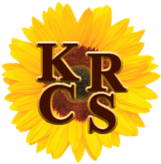 Send to520 E. BerryRose Hill, Ks. 67133RESPIRATORY PROVIDERSHIP APPLICATION Please fill out completely and return with fee. Organization Name:_______________________________________________________________Address: ________________________________________________________________________Previous Providership Number:  KRCS___ ___ ___Providership Type: (CIRCLE ONE) 		Hospital                    OrganizationApplication Year __________Number of Operational Beds at your facility:____________________________________________Contact Person:___________________________________________________________________Email of Contact Person:____________________________________________________________Phone # of Contact Person:__________________________________________________________Is the Contact Person in the Education Department or Respiratory Department?_________________ Name of RRT involved in the planning:________________________________________________Attached a list of all CEUs you approved from the previous year, April-March? (CIRCLE ONE)	        Yes	         NoFEES:  According to the schedule listed below:  PLEASE MAKE THE DRAFTS PAYABLE TO KRCS, SEND TO ME AT THE ABOVE ADDRESS.Bed size 1 – 149					$200.00Bed size 150 – 250				$250.00Bed size 251 and above				$300.00Organization/Institution*				$350.00*This is for colleges/medical centers with multiple campuses, etc  I have read and understand the “Providership Guidelines” and the “Frequently Asked Questions (FAQ’s).”  I understand that the KS CEU Evaluator upon approval by the KRCS reserves the right to cancel providership status if evidence of unethical or unprofessional actions by the providers is disclosed.SIGNATURE OF PROVIDERSHIP EVALUATOR:___________________________________________DATE SIGNED:_________________________________Do not write below this lineApplication Status _____________________ 	     Previous CEU List Attached____________________Amount Paid_________________________    	     Approval Email Sent_______________________